Manchester Irish Festival 2005National Irish Studies Conference Saturday 12th March 2005 Manchester Town Hall9.30 am.- 4.00 pm.Speakers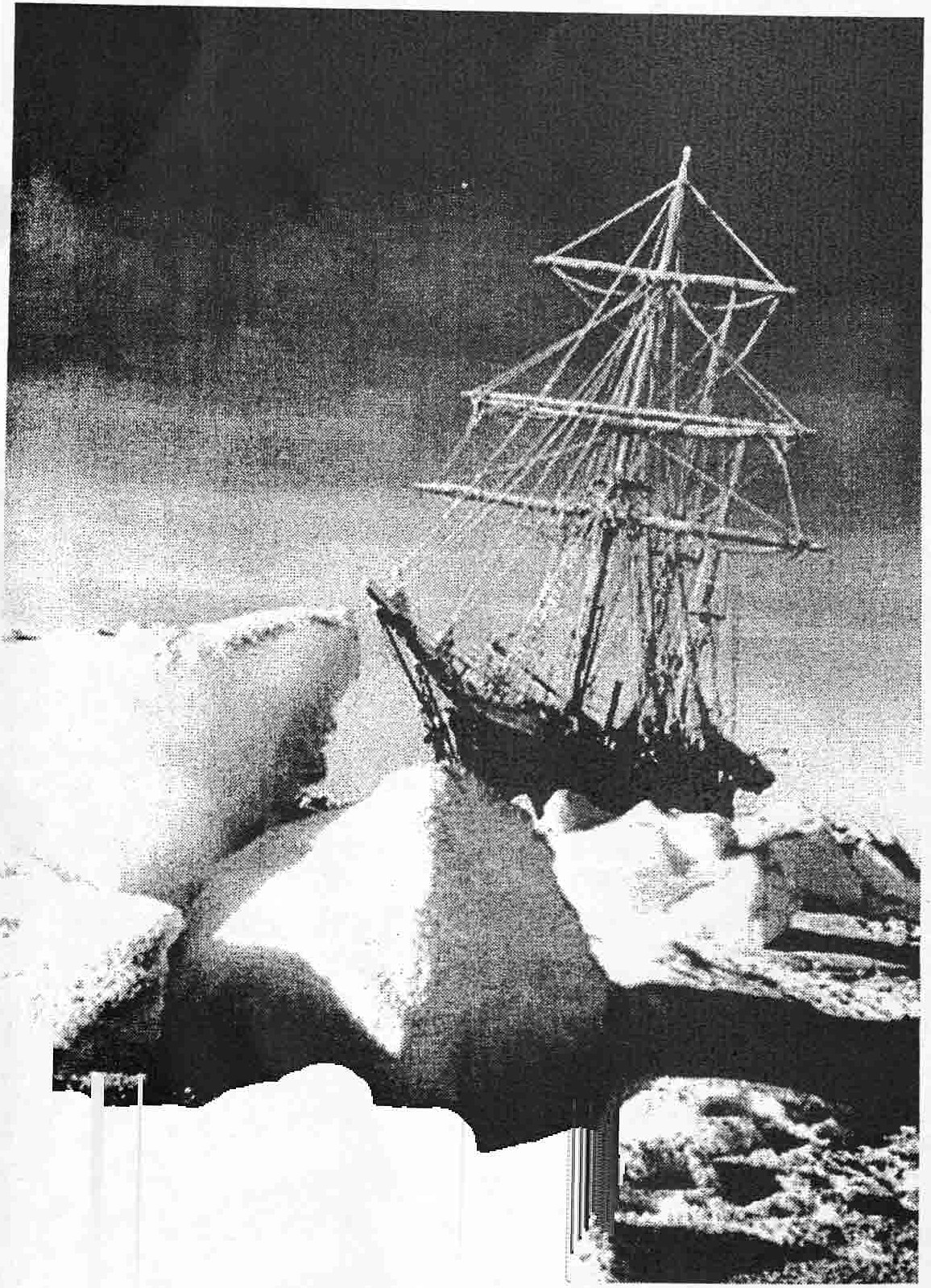 Frank Nugent- "South Aris" - His re-enactment of Shackleton's Epic Voyage across the Southern Ocean.Joe Bradley - Celtic Mind - The history of the Irish dimension of Celtic football club.David McGuinness - St. Patrick and his Legacy: Early Irish Christianity and the Demise of Paganism.Fergus O Connor- Derek Hill and the painters of Tory Island, Donegal. Eamonn Coleman - The works of Louis McNiecePaula Millward - Constance Markievicz - a people's Countess?This is a community, not for profit, event and the £10 fee covers speakers expenses, equipment, publicity and teas/coffeeBooking; *** ***or e-mail ***@***.gov.ukManchester Irish Education Group (CHARITY No 1000876)